Presseinformation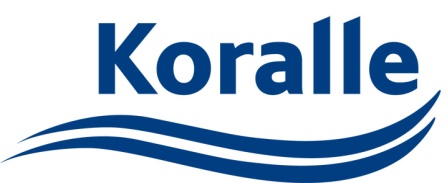 Komfortwannen Koralle T500:Maßstab für Preis und BequemlichkeitHarmonisch klare Linienführung / Interessantes Preis-/Leistungs-
verhältnis / Komfortabler Sitz- und Liegebereich / Fünf Modelle mit drei verschiedenen Außenkonturen / Auch mit Whirlsystemen lieferbar / Dazu passende Duschwannen in drei Varianten und elf Größen /Vlotho. Die aktuellen Komfort-Badewannen Koralle T500 mit der charakteristisch ovalen Innenform harmonieren durch die puristisch geprägte Linienführung mit vielen Sanitärkeramiken und Ausstattungsarmaturen unterschiedlicher Hersteller. Das herausragende Preis-/Leistungsverhältnis macht die Wannen aus gegossenem Sanitäracryl besonders interessant.Der ergonomisch gestaltete Sitz- und Liegebereich mit flacher, angeformter Nackenschräge in der Rückenzone und die großzügige Tiefe von 470 mm verdeutlichen schon auf den ersten Blick die große Bequemlichkeit der Badewannen. Da sich der Abfluss in der Wannenmitte befindet, ist der Sitz- und Liegekomfort auf beiden Seiten gleich groß. Drei verschiedene Außenformen stehen zur Verfügung: Die Koralle T500 170/70, 180/80 und 190/90 basieren auf dem klassischen Rechteck und unterscheiden sich nur durch ihre Abmessungen. Das Modell 180/85 ist auch in der Außenkontur eine echte Ovalwanne, und die Version 200/85 eröffnet durch ihre Sechseckform besonders viele Einbaumöglichkeiten und damit Flexibilität sowie Individualität in der Badgestaltung. Alle Wannen der Serie Koralle T500 sind auch mit Whirlsystemen lieferbar und machen so das Badezimmer zum Zentrum für Entspannung, Pflege und Wellness. Dazu passend bietet der Hersteller eine Duschwannenserie an, die die ovale Innenform der Badewannen aufnimmt. Die 50 mm tiefen Duschwannen sind in den Maßen 900 x 800, 900 x 900, 1.000 x 1.000 und 1.200 x 900 mm als Rechteck, in 800 x 800, 900 x 900, 900 x 750 , 750 x 900 und 1.000 x 1.000 mm als Viertelkreis sowie in den Größen 900 x 900 und 1.000 x 1.000 mm als Fünfeck lieferbar. Für die Viertelkreis- und Fünfeckwannen kann optional eine abnehmbare Schürze geordert werden.   Weitere Informationen bei: Koralle Sanitärprodukte GmbH, Postfach 1763, 32591 Vlotho, Telefon (0 57 33) 14-0, Telefax (0 57 33) 14-2 95, Internet: www.koralle.de TECHNO PRESSFließtext: 1.725 ZeichenBildunterschriften:<<1_Koralle T500>>Die charakteristische ovale Innenform der Komfort-Badewannenserie Koralle T500 wird bei diesem Modell auch in der Außenkontur wieder aufgegriffen.  <<2_Koralle T500>>Die formschöne Sechseck-Badewanne Koralle T500 fällt nicht nur durch den hohen Komfort und das puristische Design auf, sondern eröffnet durch ihre besondere Form viele Einbaumöglichkeiten und damit eine flexible Badgestaltung.<<3_Koralle T500>>Die zur Wannenserie Koralle T500 passenden Duschwannen nehmen die ovale Innenform der Badewannen auf. Die 50 mm tiefen Duschwannen sind in vielen Maßen und mehreren Varianten lieferbar.Fotos: Koralle Sanitärprodukte GmbHVonKoralleAbteilung Marketing
Telefon
Fax 
E-Mail+49 (0)57 33 / 14-0
+49 (0)57 33 / 14-295
pr@koralle.deRedaktionTechno Press
Wolfgang D. Riedel
Postfach 10 04 49, 42004 WuppertalTelefon
Fax
E-Mail+49 (0)202 / 97010-30
+49 (0)202 / 97010-50
riedel@technopress.de3 Seite(n)3 Seite(n)